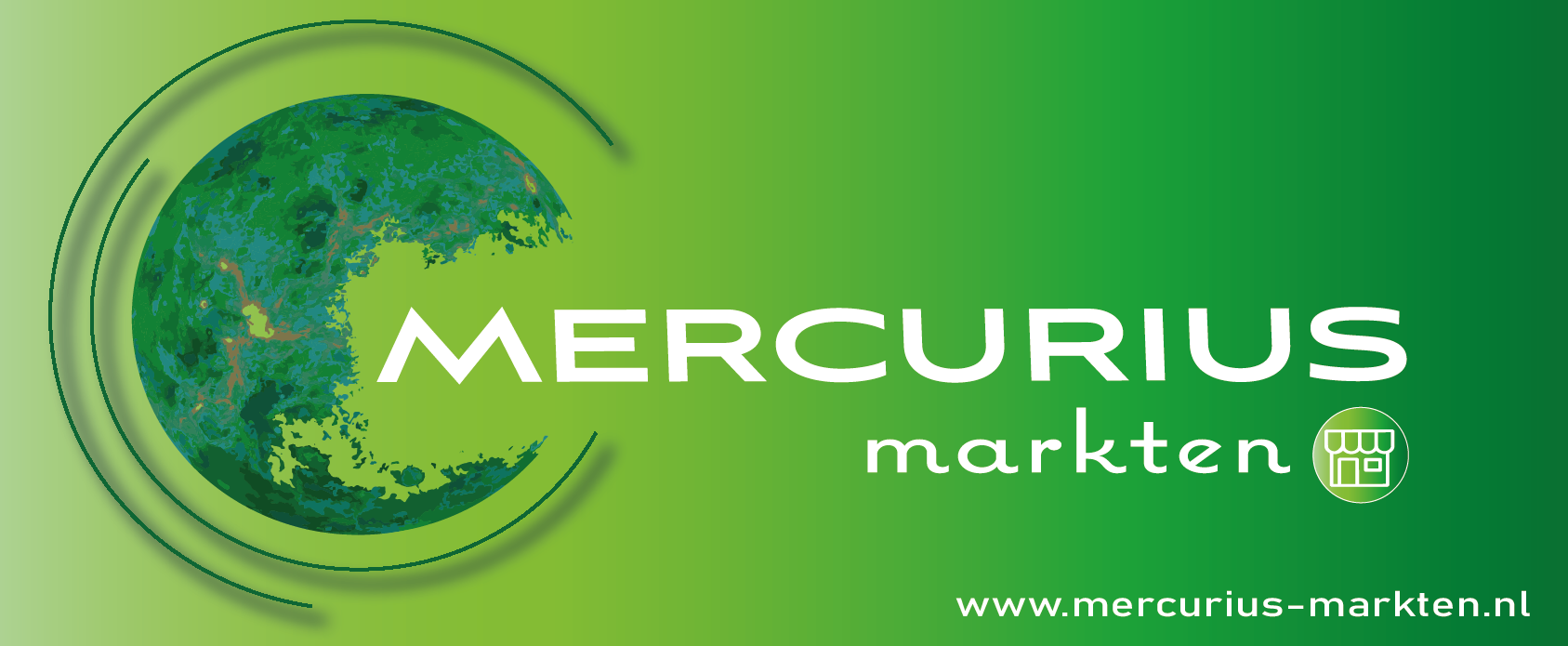 Inschrijfformulier MarktenNaam markt:	ZomermarktenDatum:		Zaterdag 22 juli en zaterdag 19 augustus 2023Locatie:		Europarcs de Rijp	Burgemeester Dalenbergstraat 50	1486 MT West-GraftdijkGegevensKramen – Grondplaatsen ( prijzen zijn ex. Btw)Ik wil graag staan op:O zaterdag 22 juli 			O zaterdag 19 augustusNaam in blokletters:						Handtekening:					Datum:								Graag ingevuld mailen naar: info@mercuriuseventsandmore.nl  of opsturen naar Nagelerstraat 61	8301 XE EmmeloordBedrijfsnaam:Contactpersoon:Adres:PC + Plaats:Telefoon:E-mail:VerkoopwarenWensen t.b.v. plaatsPrijs:Aantal:Totaal:1 kraam€  50,002 kramen€  90,003 kramen€ 130,00Grondplek < 4 meter€  35,00Extra meter€  10,00FoodOp aanvraagElectra€  10,00Totaal